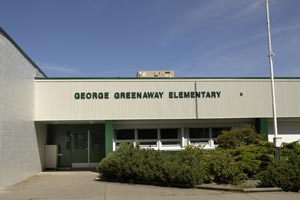 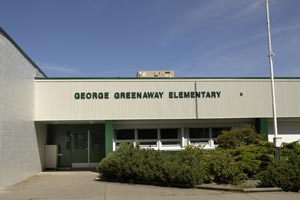 George Greenaway Elementary17285 61A Avenue, Surrey V1S1W3604. 576.1136 www.surreyschools.ca/schools/georgegreenaway 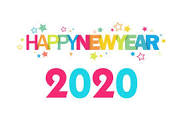 More Important News    Pancake Breakfast – WE Team 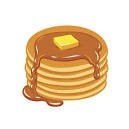 On December 10th, our WE Team hosted a holiday pancake breakfast. It was a huge success, raising almost $950.00 and the team uses all the profits this event to support such important causes as saving the oceans and the homeless, as well as our local food banks. As a school, students brought in over 1160 cans of food. The food was distributed to support hampers for families at Lena Shaw Elementary as well as local families and our Surrey Food Bank. Way to go, Greenaway Eagles!   Holiday Gift Shop 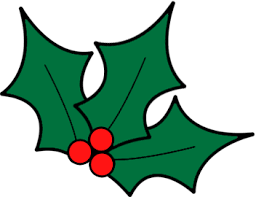 The PAC’s holiday gift shop took place this week on December 17&18. This is a wonderful tradition at Greenaway which provides students with an opportunity to purchase holiday gifts for family and friends. Our amazing PAC volunteers their time helping to wrap and label gifts that are so meaningful for our students to give their loved ones. Thank you again, PAC parents for helping make this happen for our students 😊  CSL Term #1:                                                     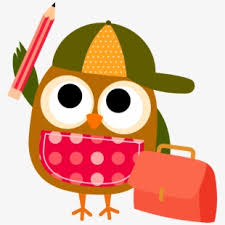 Students worked really hard this term and CSL went home Thursday as well as the Parent Feedback form for those classes on Fresh Grade. Please take some time to review your child’s Fresh Grade portfolio and comment on the learning. This communication is key and helps reinforce reflection and ownership of student learning. Please return the envelope and feedback form to your child’s teacher as soon as possible. Basketball Season Starting: Grade 7’s students will have the opportunity to join the Girl’s and Boy’s Basketball teams in January for what will for sure be an exciting and skill-building season! Stay tuned for more information.   Lion King: The staff and students of George Greenaway are thrilled to announce the school wide production of The Lion King. We will be re-enacting this wonderful theatrical performance in early May of 2020. All students will be participating in this amazing opportunity taking on a variety roles. We are so excited to share  more information with friends and family in the new year. Stay Tuned.  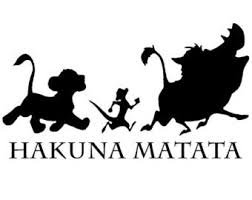 Happy Holidays and all the best wishes for a healthy and happy New Year!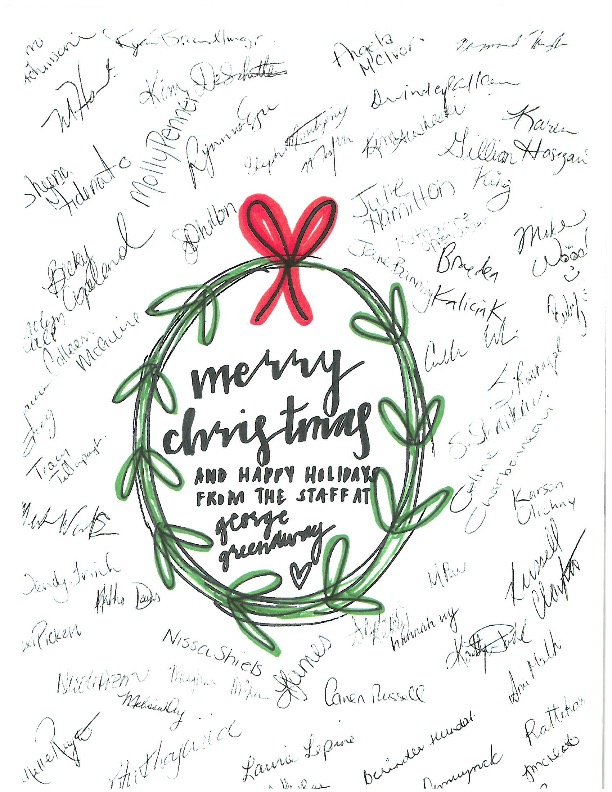 December 20, 2019                      Newsletter #4Principal’s Message:  Dear Parents and Guardians, December has been an amazing month, full of learning, giving, holiday festivities and joy.  Our hallways were full of all the food, toiletries and gifts that will be used to help many of those in need this holiday season. The families and staff of Greenaway continue to amaze me with their generosity and kindness is the spirit of giving and sharing. With your support, we were able to send over 20 boxes of food to the Food Bank and support some of our local families and schools during this holiday season.  We celebrated all things holiday yesterday with a tremendous turn out at our Sing -a-long. Thank you to all of those who came out to see our students perform with instruments and share their musical talents through song and dance!  As we head into the winter break and the holiday season, on behalf of myself, Ms. Demuynck and the staff at George Greenaway, we would like to wish you a restful break.  We wish you all the very best for a safe and happy holiday with your family and friends and look forward to welcoming you back on January 6, 2020 Mrs. Copeland - Principal   